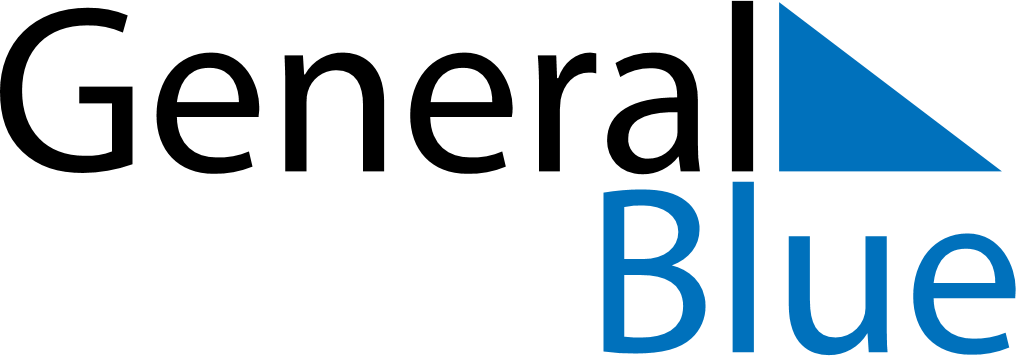 February 2022February 2022February 2022MoldovaMoldovaMONTUEWEDTHUFRISATSUN12345678910111213141516171819202122232425262728